Domácí banánové lívance 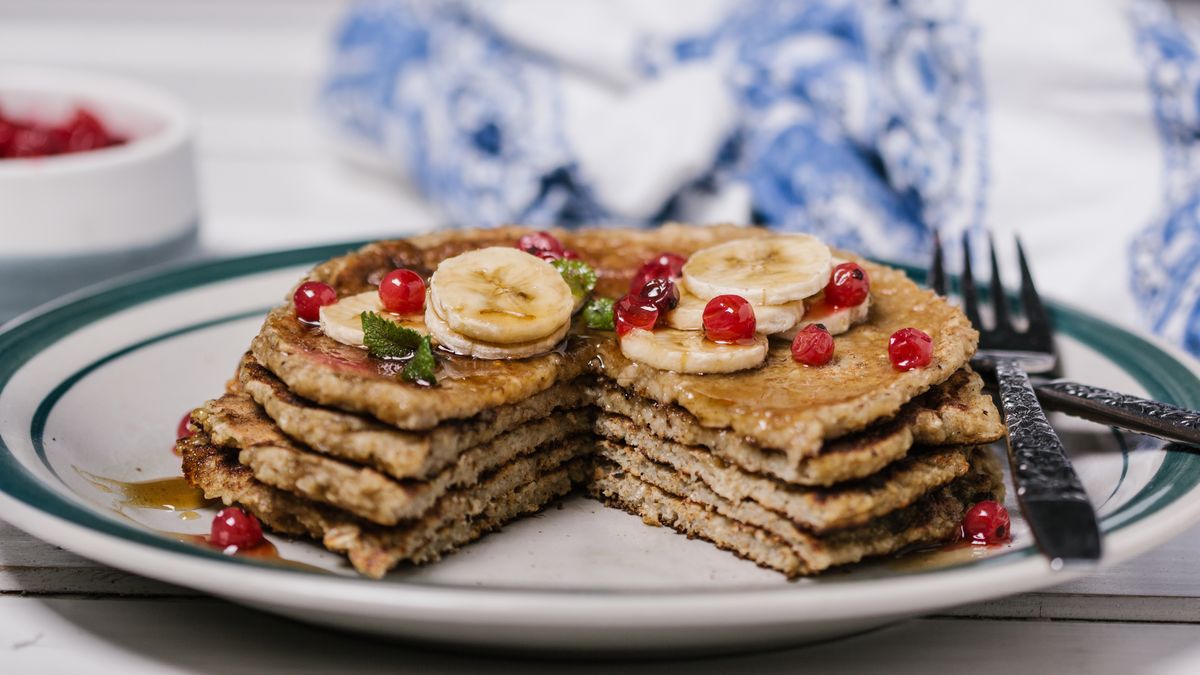 Ingredience pro:2 porceBudete potřebovat2 banány0.3 hrnku ovesných vloček2 vejce1 lžička kokosového olejePostupKrok 1: Banány, vločky a vejce rozmixujte na jemné těsto. Krok 2: Pánev potřete lžičkou kokosového oleje. Krok 3: Lívance smažte z obou stran dozlatova. Podávejte teplé, s jogurtem a čerstvým ovocem.